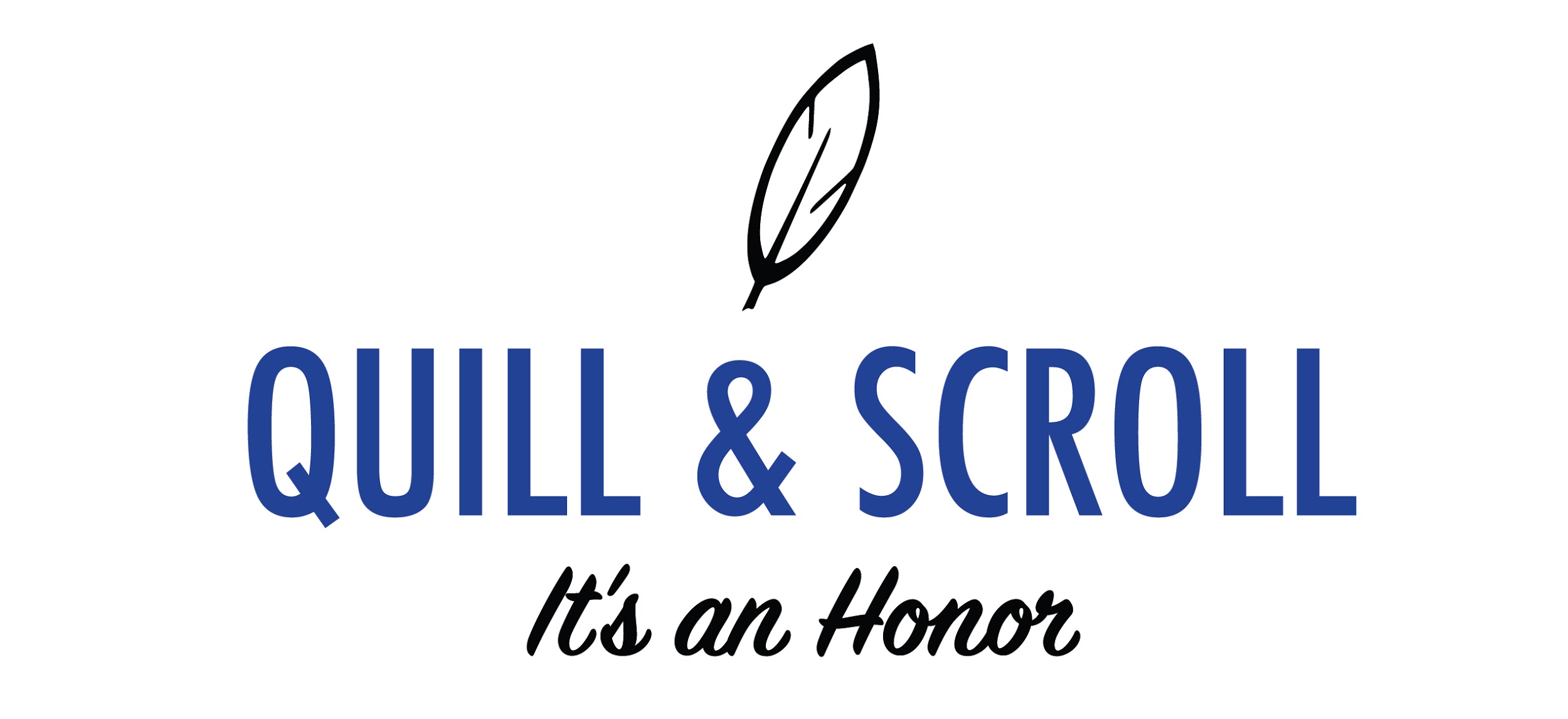 2021 Quill and Scroll Society Order FormSchool InformationSchool	Address	City						State				ZIPPhone Number (      )Newspaper/News Magazine Adviser	Yearbook Adviser	Broadcast Adviser	Email Address	Check or highlight in yellow if above is a ▢ New Address  ▢ School name has changedShipping Address, if different from aboveSchool or Name of Individual	Address	City						State				ZIPAdviser CertificationI hereby certify that each of the candidates named on this form has satisfied all qualifications for membership and is deserving of induction in Quill and Scroll Society.Signature or e-signature of adviser:Date:Thank you!!List new member names and emails on 2.Member items can be ordered on page 3.Each new member receives a membership pin and certificate.You may also order additional pins for previously inducted members.A limited number of discontinued pins are available. Please email quill-scroll@uiowa.edu for availability.Non-member items, chapter items and publications are on page 4.When mailing the form, please include purchase order or check.If paid by credit card online, remember to email order forms in a separate step.Send forms to Quill and Scroll via email or mail.Quill and Scroll — School of Journalism and Mass Communication, University of Iowa,100 Adler Journalism Building, Room W111, Iowa City, IA, 52242-2004Phone 319-335-3457 or Email quill-scroll@uiowa.eduWebsite: https://quillandscroll.org/ Quill and Scroll Society Order Form (Page 2)Please provide new member names and emails. Email notifications will be sent when the magazine issue is available online and when the newsletter is sent. If you have more than 20 inductees copy this page and include those names and emails on it.NAME					EMAIL				               GradeGo to page 3 to indicate pins and other items you wish to order. Quill and Scroll Society Order Form (Page 3)Member Pins — Membership pin included in membership fee.EDITOR KEY PINS & SPECIAL DESIGNATION PINS — GOLD ONLYNO POSTAGE ON MEMBERSHIPS		 Member Pins Subtotal $ ____________MEMBER ITEMS					ITEM	PRICE		QTY. 	TOTAL $MEMBERSHIP PACKAGES 				ITEM	PRICE		QTY. 	TOTAL $Member Items and Packages Subtotal $__________Quill and Scroll Society Order Form (Page 4)CHAPTER ITEMS								QTY.	TOTAL $MEMBER AND NON-MEMBER CERTIFICATES	ITEM	PRICE		QTY.	TOTAL $	Awards of honor: Specify names below if ordering ITEM C2.NON-MEMBER ITEMS				ITEM	PRICE		QTY.	TOTAL $PUBLICATIONS AND AWARD-WINNING ENTRIES SLIDESHOW PRESENTATIONS							ITEM	PRICE	          QTY. PAGE 4 ORDER SUBTOTAL $_________Quill and Scroll Society Order Form (Page 5)SHIPPING AND HANDLING and OVERNIGHT DELIVERYOvernight shipping – for UPS overnight shipping add $50 to standard fee; order must be received by 11 a.m. Central Time (noon ET, 10 a.m. MT, 9 a.m. PT)ORDER TOTALPage 3 (Member Pins) Subtotal 							$_________Shipping costs applied to the following onlyPage 3 (Member Items and Packages) Subtotal					$_________Pages 4 (Non-member and Chapter Items) Subtotal 				$_________Shipping and Handling (See above)							$_________Overnight Delivery (See above)							$_________Donation Student Press Law Center							$_________Donation Quill and Scroll Scholarship Fund						$_________TOTAL DUE										$_________SAVE A COPY OF FORMS to print, and mail or attach to an email to quill-scroll@uiowa.edu Payment made by (check one or highlight in yellow): ▢ CHECK ▢  CASH ▢ P.O. ▢ CREDIT CARDCredit card orders: Save the completed order form and send the form as an attachment by e-mail to quill-scroll@uiowa.edu. Note the total amount due before sending the order. You will need the amount owed to process the credit card payment online. To pay with a credit card, go to http://quillandscroll.org/student-memberships/ and click the “Pay Online” button which will direct you to a secure payment site – Link2Gov. A minimal convenience fee is assessed by the credit card service. Follow directions to process the payment. Remember to save and send the order forms to Quill and Scroll as an e-mail attachment; the credit card site DOES NOT submit the order. Purchase orders: Attach the completed form and a copy of your purchase order to an e-mail message and send it to quill-scroll@uiowa.edu. Your order will be processed and invoiced.Check: After completing the form, save a copy for your records, print a copy to mail with payment to Quill and Scroll, W111 Adler Journalism Bldg., Iowa City, IA 52242-2004. REGULATION PINS, KEY PINS, CHARMSItem ## New Member Pins# Previous Member PinsRegulation Pin, GoldM1Regulation Key Charm, GoldM3Regulation Key Charm, SilverM4Regulation Key Pin, GoldM5Editor-in-ChiefK1EditorK2Assistant EditorK3Managing EditorK5Copy EditorK10Feature EditorK12News EditorK15Opinion EditorK16Photo EditorK18Section EditorK19Sports EditorK20AdviserK25Newspaper StaffK32PhotographerK33ReporterK34Yearbook StaffK36TOTAL # OF NEW MEMBERS@ $25 EACHTOTAL # OF PREVIOUS MEMBER PINS@ $10 EACHGraduation Honor Cord with Gold InsigniaGCI$10 $10 $10 Graduation Honor CordGHC$7 $7 $7 Diploma SealDS$1 $1 $1 Quill and Scroll Logo PatchQSP$4 $4 $4 T-Shirts (Limited Quantities; check for sizes)(QTY) ___S  ___M   ___L  ___XLGraduation Cord and Membership PatchMP1$9Graduation Cord with Insignia and PatchMP2$12Wall Banner (Satin) 20” x 40”B2$35Replacement Charter, certificate onlyC5$10Replacement Charter, mounted on plaqueC6$40Award of Honor Certificate (No Name)C1$2Award of Honor Certificate (Name Inscribed)C2$4Journalism Recognition Graduation CordNCD$15 Gold Journalism Key PinN4$10 Newspaper StaffN5$10 Yearbook StaffN6$10 Magazine StaffN7$10 “Quill and Scroll Stylebook: 2018 Edition”P10$3 “A Principal’s Guide to Scholastic Journalism”P12$5 “Quill and Scroll Chapter Manual”P15$3 News Media Evaluation Gallup Winners PPTNS$10 Yearbook Excellence Winners PPTYS$10 Writing, Photo, Multimedia Winners PPTWS$10 Cost of ItemsShipping/Handling$1-$10$2$10.01-$20$4$20.01-$40$8$40.01-$150$10$150.01 and up$15